               Delta Sigma Theta Sorority, Inc. ~ Tampa Alumnae Chapter Chapter Meeting Agenda June 20, 2020 Virtual Meeting via Zoom9:30 a.m.  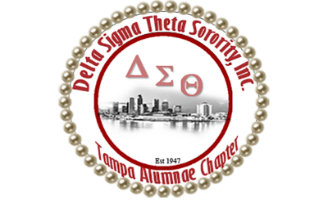 Opening Prayer                                                                                      Soror Chonta HaynesAdoption of the Agenda  Review of May 2020 Chapter Meeting Minutes Correspondence	 	 	 	 	             Soror Sandra Cooke Executive Board Recommendations                                                 Soror Alicia Warren Budget & Finance Reports              Treasurer	                                                                       Soror Tiffany Mitchell              Financial Secretary	                                                         Soror Briana Joseph**Nominating/Election Process                                                         Nominating Committee                 (Begins @ 10:05 am)                                                             Elections Committee     First Vice President’s Report  	 	 	                            Soror Brenda Webb Johnson Second Vice President’s Report 	 	 	              Soror Sabrina Griffith Third Vice President’s Report  	                                                          Soror Angela Brown                                                                                                                    Leadership Initiative Presentation                                                     Soror Tayanna RichardsonOut-going President’s Message 	                                                          Soror Alicia Warren New President-Elect MessageGood of the Order                           	 	 	              Soror Sandra Cooke AdjournmentClosing Prayer                                                                                          Soror Chonta Haynes